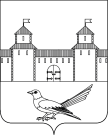 от 23.01.2017 № 111-пО проведении публичных слушаний по вопросу выдачи разрешения на условно разрешенный вид использования земельного участка	Руководствуясь статьей 7 Земельного кодекса Российской Федерации от 25.10.2001 № 136-ФЗ, статьей 16 Федерального закона от 06.10.2003 № 131-ФЗ «Об общих принципах организации местного самоуправления в Российской Федерации», статьями 32, 35, 40 Устава муниципального образования Сорочинский городской округ Оренбургской области, решением Сорочинского городского Совета муниципальногообразования Сорочинский городской округ Оренбургской области от 08.11.2016 № 195 «Об утверждении Положения о порядке организации и проведенияпубличных слушаний при осуществлении градостроительной деятельности на территории муниципального образования Сорочинский городской округ Оренбургской области»и поданным заявлением (вх. №Зз-12 от 19.01.2017), администрация Сорочинского городского округа Оренбургской области постановляет:Провести публичные слушания по вопросу выдачи разрешения на условно разрешенный вид использования земельного участкас кадастровым номером 56:45:0102011:12, расположенного по адресу: Российская Федерация, Оренбургская область, г. Сорочинск, ул. Березовая, 14.Публичные слушания провести в форме обсуждения 27 февраля 2017 года в 15:00 в здании администрации Сорочинского городского округа Оренбургской области, по адресу: г. Сорочинск, ул. Советская, 1, малый зал администрации (кабинет № 33).На публичные слушания, для принятия участия, приглашаются жители Сорочинского городского округа, представители предприятий, организаций, учреждений, общественных объединений и политических партий.Контроль за исполнением настоящего постановляет возложить на главного архитектора муниципального образования Сорочинский городской округ Оренбургской области Крестьянова А.Ф.Настоящее постановление вступает в силу после его официального опубликования и подлежит размещению на Портале муниципального образования Сорочинский городской округ Оренбургской области.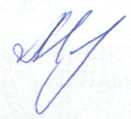 Глава муниципального образованияСорочинский городской округ                                                   Т.П. МелентьеваРазослано: в дело, УАГиКС,Кузнецову В.Г., прокуратуре, заявителю.Администрация Сорочинского городского округа Оренбургской областиП О С Т А Н О В Л Е Н И Е 